Correspondentie :HSV Herwijnenp.a. Meerenburg 2 4171 BV Herwijnenwebsite	:  www.hsvherwijnen.nlbank 	:  328002194U kunt lid worden van onze vereniging bij :Autoschade A. van Weelden HerwijnenWaaldijk 2014171CD HerwijnenTel. : 0418-581858Velthoven Hengelsport & DierenbenodigdhedenHagedelstraat  224175CL HaaftenTel. : 0418-591828Tevens kunt u ook op bovenstaande adressen terecht voor een dag-vergunning.Kosten voor de vergunning  incl. Vispas bedragen :Soort Lidmaatschap	Contributie 2014			Contributie 2015Junior			€   9,50   (op of na 01-01-2000)		€   -,--   (op of na 01-01-2001)Senior			€ 35,00   (voor 01-01-2000)		€ --,--   (voor 01-01-2001)Senior(65+) 		€ 30,00   (voor 01-01-1949)		€ --,--   (voor 01-01-1950)Senior (2e vereniging)	€ 20,00					€ --,--Dagvergunning		€   3,00					€ --,--Aan het einde van het jaar stellen wij u in de gelegenheid de vergunning + vispas voor het volgend jaar op te komen halen. Mocht u niet in de gelegenheid zijn om dit te doen dan verzoeken wij u het verschuldigde bedrag over te maken op onze bankrekening.Wij zorgen er dan voor dat het dan bij u in de bus valt.Vispas / verguning kwijt??Nieuwe Vispas aanvragen, dat kan op 3 manieren.- Via telefoon: 030-6058400- Via email : vispas@sportvisserijnederland.nl- Via het aanvraagformulier op de website van Sportvisserij Nederland.U vindt het formulier hier : http://www.sportvisserijnederland.nl/vispas/?page=vispas%5FkwijtU krijgt vervolgens binnen 3 werkdagen een duplicaat VISpas thuisgestuurd met daarbij een rekening van € 3,50.Bij verlies van de vergunning  s.v.p. melden bij dhr.  H. Vos (0418-582603), hij kan voor een nieuw exemplaar zorgen.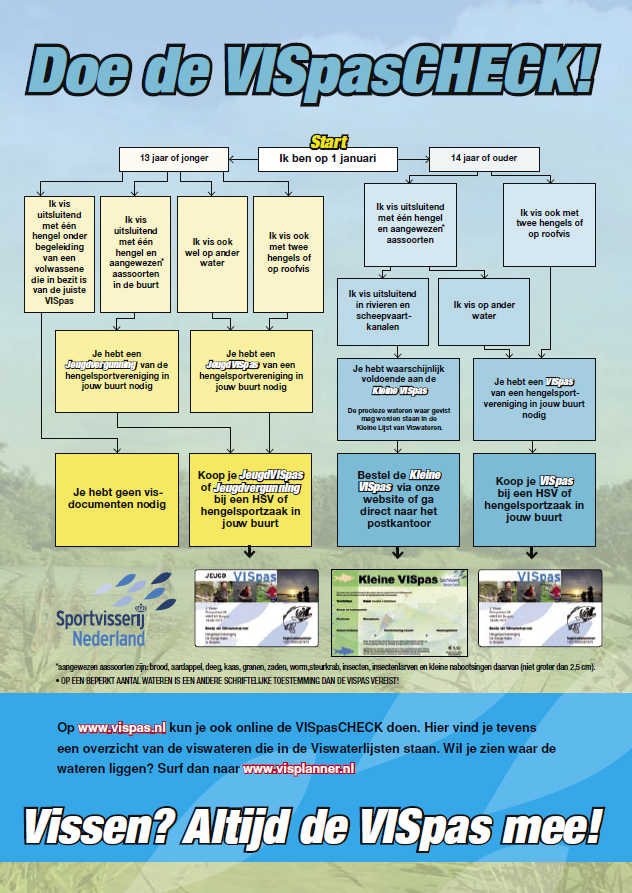 